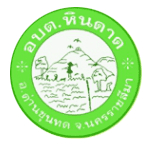 แผนประเมินความเสี่ยงการทุจริต ประจำปีงบประมาณ ๒๕๖๔องค์การบริหารส่วนตำบลหินดาด อำเภอด่านขุนทดจังหวัดนครราชสีมา  